Pfarrer Bernhard Rothen	www.kirchehundwil.ch
Dorf 21, 9064 Hundwil
pfarramt@kirchehundwil.ch; Telefon 071 367 12 26
5. Mai 2020
Liebe Hundwiler Kinder vom Religionsunterricht!Am kommenden Montag beginnt wieder die Schule. Freut Ihr euch?Vieles wird wieder so sein wie immer. Gott sei Dank ist unser Land verschont geblieben! Das ganz grosse Leid, vor dem der Bundesrat und seine Berater uns bewahren wollten, ist tatsächlich nicht gekommen. Wir wollen Gott dafür danken und ihn bitten, dass das so bleibt.Aber die Krankheit ist leider noch nicht weg. Auch in der Schule werdet Ihr spüren, dass alle weiterhin aufpassen müssen. Die Lehrer müssen Euch einiges vorschreiben, das mühsam ist. Vor allem aber müssen viele alte Menschen weiterhin daheim bleiben und müssen auf vieles verzichten, das ihnen sonst Freude macht.Darum haben wir von der Kirchgemeinde eine Bitte an Euch. Am 10. Mai ist Muttertag! Da macht Ihr sicher etwas für Eure Mütter. Auch sie haben in den vergangenen Tagen besonders viel geleistet. Darum habe ich Euch schon im letzten Brief geschrieben, und einige haben mir schon Antwort gegeben. Wer möchte, kann mir bis am Donnerstag, 7. Mai, sagen (per Mail oder Telefon), dass wir eine Rose bereitstellen sollen. Die könnt Ihr dann am Samstag, 9. Mai, von 11 bis 17 Uhr in der Kirche abholen und eurer Mutter geben.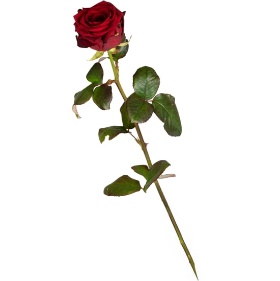 Jetzt haben wir eine noch grössere Bitte. Wir haben gehört, dass es für viele Alte und Einsame in der Gemeinde schwer ist, so lange bei sich eingeschlossen zu sein. Denkt nach! Kennt ihr jemanden, dem Ihr auch noch eine Rose bringen könntet? Der Grossmutter, einer Nachbarin, einer Bekannten? (Oder auch einem Mann, der allein ist.) Oder seid Ihr sogar bereit, ein oder zwei Rosen darüber hinaus noch jemandem zu bringen, wenn wir Euch einen Vorschlag machen? Das wäre schön! Wie gesagt, das ist freiwillig. Aber ich freue mich, wenn sich einige die Zeit dazu nehmen können. Dann telefoniert uns doch (Ihr könnt auch auf den Beantworter reden) oder schreibt eine E-Mail, bis am Donnerstagabend, 7. Mai, 
Telefon 071 367 12 26, oder: pfarramt@kirchehundwil.ch.Wir beginnen dann nächste Woche auch wieder mit dem Unterricht. Und damit wir die Abstandsregeln vom Bundesrat ganz einfach einhalten können, halten wir den Unterricht in unserer grossen, schönen Kirche. Das ist zwar für einige von Euch mit einem längeren Weg verbunden. Aber wir müssen in dieser Zeit alle einander helfen. Die Unterrichtsstunde ist dann ein bisschen kürzer, damit Ihr etwas für den Weg zurückbekommt. So entlasten wir auch die Schule. Das ist so mit Eurer Schulleitung so abgesprochen.Viele haben mir schon die Arbeitsblätter zurückgeschickt. Vielen Dank! Das meiste war ganz gut! Vergesst nicht, Euren Namen dazuzuschreiben! Dann kann ich sie einordnen und Euch sagen, was gut war und was für Fehler es gab. Wer noch nicht fertig ist, soll die Blätter am Dienstag mitbringen. Die Bibel und das Gesangbuch behaltet Ihr bitte noch bei Euch. Die Jugendbibel könnt Ihr behalten oder zurückbringen, je nachdem, wie Ihr wollt.Wir sehen uns also dann am Dienstag, 12. Mai 2020, um 15.45 Uhr in der Kirche. In ihr hat jedes von Euch eine Bank für sich. Die Namen sind angeschrieben, auch der Platz, an dem Ihr sitzen sollt. Die hintere Türe der Kirche steht offen. Kommt bitte still und mit Respekt in unser Gotteshaus. Wir dürfen uns nicht die Hände geben, aber umso fröhlicher begrüssen. Wir freuen uns, Euch wieder zu sehen!Mit lieben Grüssen an die ganze Familie